ВМЕСТЕ ЛИКВИДИРУЕМ ТУБЕРКУЛЕЗ: НИКОГО НЕ ОСТАВИМ БЕЗ ВНИМАНИЯ!В этот день в 1882 году немецкий врач Роберт Кох открыл возбудителя туберкулеза – Mycobacterium tuberculosis, что сделало возможным в последующем сделать прорыв в разработке эффективных мер по  диагностике и лечению этого потенциально смертельного заболевания.Целью проведения Всемирного Дня является информирование общественности и властей о том, что, будучи излечимым заболеванием, туберкулез по прежнему представляет серьезную угрозу общественному здоровью, наносит большой социальный и экономический урон.Эта болезнь глубоко укоренилась в группах населения с ущемленными правами человека и чувством достоинства. И хотя каждый может заразиться туберкулезом, эта болезнь наиболее распространена среди людей, живущих в нищете, в социально отчужденных сообществах и других уязвимых группах населения.Такие факторы, как недостаточность питания, плохие жилищные условия и санитария, усугубляемые другими факторами риска, такими как употребление табака и алкоголя и диабет, оказывают воздействие на уязвимость к туберкулезу и доступ к медицинской помощи. Кроме того, препятствиями к доступу часто являются катастрофические расходы, связанные с болезнью и обращением за медицинской помощью и ее получением, и отсутствие социальной защиты, что приводит к формированию замкнутого круга нищеты и плохого здоровья. Передача туберкулеза с множественной лекарственной устойчивостью (МЛУ-ТБ) подчеркивает безотлагательность решения этих проблем.    В мае 2014 года Всемирная ассамблея здравоохранения, ежегодно созываемая ВОЗ во Дворце Наций в Женеве, приняла резолюцию, в которой полностью одобрила новую Глобальную стратегию по туберкулезу с ее амбициозными целями на период после 2015 года. Эта стратегия направлена на ликвидацию глобальной эпидемии туберкулеза, а ее целями являются снижение смертности от туберкулеза на 95% и уменьшение числа новых случаев заболевания на 90% за период с 2015 по 2035 год, а также обеспечение того, чтобы ни одна семья не несла катастрофических расходов на лечение болезни. Эта стратегия была поддержана Российской Федерацией в лице министерства здравоохранения РФ.        В наше время есть все возможности для того, чтобы предотвратить и излечить туберкулез, однако в мире по-прежнему от него умирает 3 человека каждую минуту.       Туберкулез остается лидирующей причиной смерти в мире: от него умирает больше людей, чем от СПИДА и малярии вместе взятых.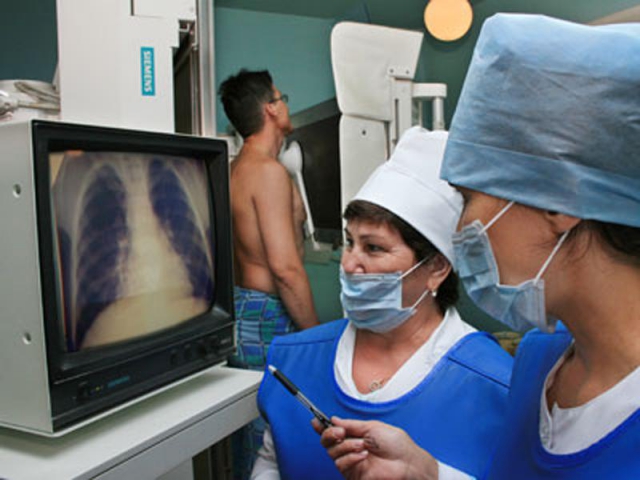                   В этот день каждый человек имеет возможность подключиться к борьбе с разрушительной эпидемией туберкулеза, получить и передать другим знания, необходимые каждому о том, как предупредить туберкулез и минимизировать его последствия.          Борьба с туберкулезом является одним из наиболее экономически эффективных вмешательств в области общественного здоровья: на каждый вложенный 1 рубль обществу возвращается 43 рубля в виде сохраненных жизней, восстановления трудоспособности, предотвращенных смертей и инвалидностей, снижения расходов на лечение и социальное обеспечение и т.д.          В 2016 году во Владимирской области продолжилось улучшение эпидемиологической ситуации по туберкулезу: продолжает снижаться заболеваемость (на 20,9%), распространенность (на 8,5%) и смертность (на 14,3%) за счет улучшенной микробиологической диагностики и более эффективного лечения. В 2016 году в нашей области умерло от туберкулеза на 9 человек меньше, чем в предыдущем (60 против 69).       Однако существенным негативными факторами, способными  вновь вызвать ухудшение ситуации по туберкулезу на предстоящие годы могут явиться:продолжающийся рост распространенности ВИЧ-инфекции, поскольку риск развития туберкулеза у лиц, живущих с ВИЧ, в 20 раз выше;снижение уровня доходов населения;рост безработицы, алкоголизма и наркомании.   Эффективное лечение от туберкулеза, основанное на достоверных микробиологических данных,  полностью бесплатно и доступно в нашей области для каждого. Оно очень быстро прекращает заразность пациента и, если начато своевременно, после завершения курса, как правило, приводит к выздоровлению.  Туберкулез распространяется через инфицированный воздух от кашляющего больного, который не получает эффективного лечения из-за того, что он не обращается за медицинской помощью, у него не установлен правильный диагноз или он не выполняет назначенного режима лечения.       Для того, чтобы предотвратить инфицирование и заболевание туберкулезом, нужно:Иммунизировать детей раннего возраста вакциной BCG;В детских коллективах выявлять латентные и ранние формы туберкулезной инфекции применением пробы Манту или Диаскинтеста;Проводить превентивное лечение латентной туберкулезной инфекции, что наиболее важно для лиц, живущих с ВИЧ (ЛЖВ);Ежегодно проходить бесплатную профилактическую флюорографию;Своевременно обращаться за медицинской помощью в случае, если у вас или у ваших близких:  Кашель продолжается более 3 недель или появилось кровохарканье;  Немотивированно снижается аппетит и вес;  Имеется повышенная температура тела и повышенная ночная потливость.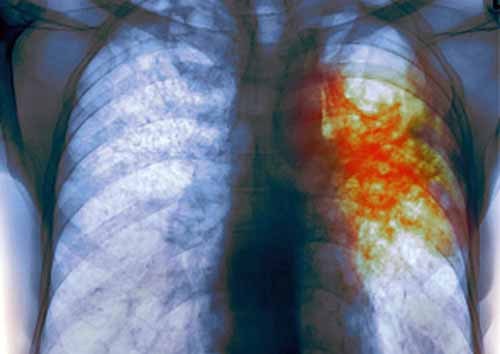 Наиболее высок риск туберкулеза для у лиц, живущих с ВИЧ инфекцией (ЛЖВ). В таких случаях туберкулез протекает наиболее злокачественно и представляет высокий риск смерти. При этом заболевание туберкулезом можно эффективно предотвратить превентивным лечением, которое нужно принимать один раз в 2 года, оно также бесплатно и доступно для всех ЛЖВ, состоящих на диспансерном учете у инфекциониста.Многие известные люди умерли  от туберкулеза в прошлом В.Г.Белинский в 36 лет – русский  публицист, А.П.Чехов в 44года – русский  писатель, Б.Кустодиев в 49 лет- русский  художник, Франц Кафка в 40 лет – австрийский писатель, В.Перов в 48 лет –русский художник,  И.Ильф в 49 лет – журналист  и писатель, Вивьен Ли в 50лет – английская  актриса, В.Авилов – актер, Ю.Лавренюк в 30 лет – хоккеист. И сегодня инфекция не оставляет нас без внимания.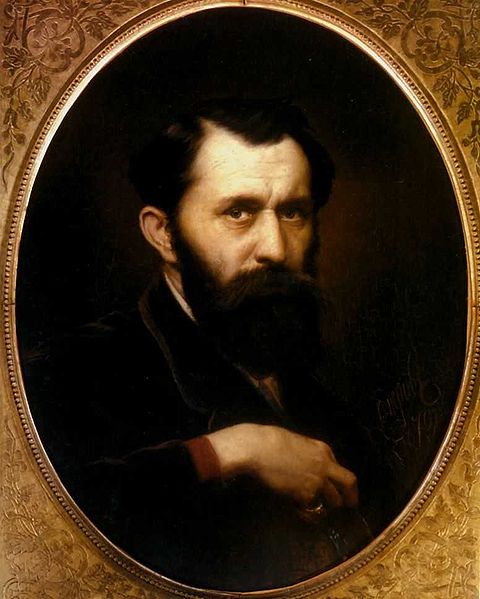 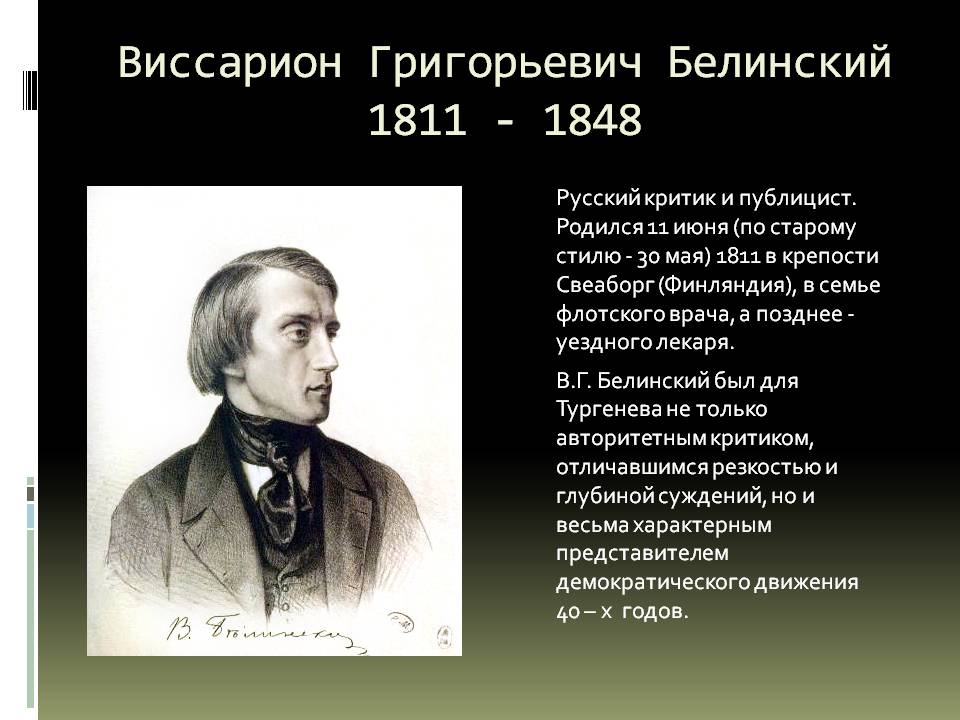 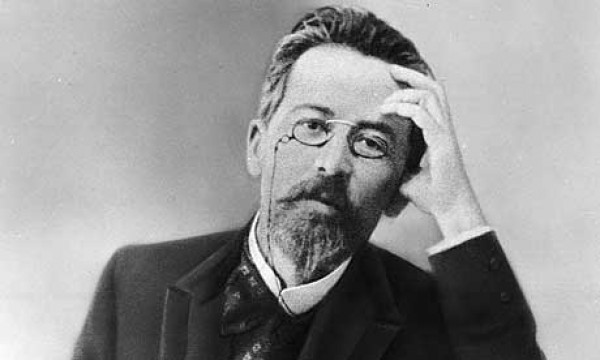 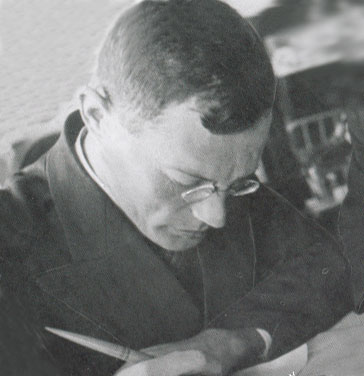 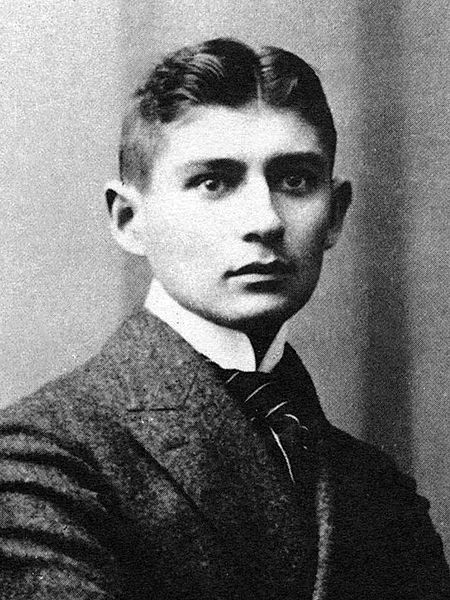 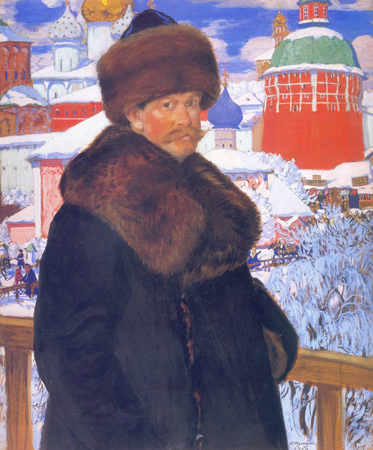 По всем вопросам, связанным с туберкулезом, вы можете обратиться в Центр специализированной фтизиопульмонологической помощи по адресу: Судогодское шоссе 63, Владимир, 600023, тел/факс (4922)323265, root@tubdisp.elcom.ruГОДЗАБОЛЕВАЕМОСТЬ (включая лиц БОМЖ, иностранцев и заключенных) на 100 тыс. населенияРАСПРОСТРАНЕННОСТЬ на 100 тыс. населенияСМЕРТНОСТЬна 100 тыс. населенияГОДЗАБОЛЕВАЕМОСТЬ (включая лиц БОМЖ, иностранцев и заключенных) на 100 тыс. населенияРАСПРОСТРАНЕННОСТЬ на 100 тыс. населенияСМЕРТНОСТЬна 100 тыс. населенияГОДЗАБОЛЕВАЕМОСТЬ (включая лиц БОМЖ, иностранцев и заключенных) на 100 тыс. населенияРАСПРОСТРАНЕННОСТЬ на 100 тыс. населенияСМЕРТНОСТЬна 100 тыс. населения201261,594,19,1201351,279,37,4201450,473,05,5201546,266,94,9201636,561,24,2